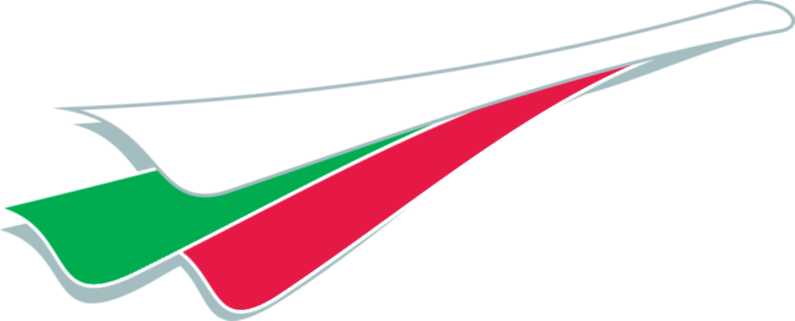 Form for the transfer of medical REcords BETWEEN MEDICAL SECTIONS OF LICENCING AUTHORITIES                                                                                    The form should be completed in block capitals using black or blue ink.Please note:Only English Language accepted:  (Any charges incurred for translations are the responsibility of the Applicant) Medical in confidenceCONSENT BY APPLICANTI, ……………………………………. consent to my aeromedical records being transferred between the Authority Medical Sections of the Licensing Authorities stated below and accept responsibility for any fees incurred in translating or transferring my records.Signature...........................................................................        Date...................................................................................itemdescription1State of Transfer TO:Address:Telephone:Email:……….……….2State of Transfer FROM:Address:Telephone:Email:3Full name of holder……….……….4Address of holder5Date of birth (dd/mm/yyyy)….….6Nationality of holder…..…..7Reference Number…………8Licence(s) Held(e.g. ATPL/CPL/PPL) ….Restrictions or Limitations (if any)NONEITEMMEDICAL HISTORY TO BE COMPLETED BY MEDICAL ASSESSOR OF TRANSFERRING AUTHORITY9Any previous State(s) of Licence Issue       prior to current State (or where medical                No   X       Yes  □ ……enclose detailsrecords have been held)Period of Medical Records Held (Dates From/To): From 2008 to 2014If there is insufficient space on this form for any information, please use additional pages.Copies of the applicant’s Aeromedical records should be enclosed with this form. The minimum documents required for transfer:Copy of earliest medical application and examination report formsAll SOLI forms (and supporting documents) from previous transfers.Summary of medical history (see below) with supporting aeromedical assessments & clinical reportsCopy of current medical application and examination report formsCopy of latest electrocardiogram (class 1 only)Copy of current medical certificateSummary of medical history (with dates) to include relevant inactive conditions and active conditions requiring follow-upVERIFICATIONVERIFICATIONVERIFICATIONI (name)............................................................................., Medical Assessor of..............................	Authoritycertify that the details given above and on any additional pages included are true and correct.Further information/records are available on requestI (name)............................................................................., Medical Assessor of..............................	Authoritycertify that the details given above and on any additional pages included are true and correct.Further information/records are available on requestI (name)............................................................................., Medical Assessor of..............................	Authoritycertify that the details given above and on any additional pages included are true and correct.Further information/records are available on requestSignature Date: (dd/mm/yyyy)Medical Assessor stamp